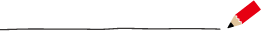 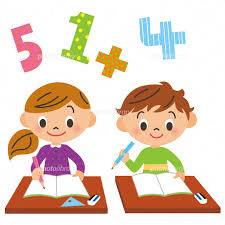 2020年度　第３回スクールソーシャルワーク委員会　懇談会　参加申し込み＜下記、必要事項を記入し、このまま送信してください。＞申込締切日：１２月４日（金）さいたま市教育委員会　岸町教育相談室　天野　行FAX　０４８－８６６－４３５３所属機関：　　　　　　　　　　　　　　　　　　　　氏　　名：　　　　　　　　　　　　　　　　　　　　連絡先メールアドレス：　　　　　　　　　　　　　　